May 22, 2020(SEE ATTACHED LIST)	R-2020-3019369
R-2020-3019371Pennsylvania Public Utility Commission, et al. v.Pennsylvania-American Water CompanyRate 1308DCall-In Telephone Pre-Hearing Conference Notice	This is to inform you that a Call-In Telephonic Prehearing Conference on the above-captioned case will be held as follows:Type:		Telephonic Prehearing Conference
Date: 		Thursday, June 4, 2020Time:		1:00 PMPresiding:	Administrative Law Judge Conrad A. JohnsonPiatt PlaceSuite 220301 5th AvenuePittsburgh, PA 15222Telephone: 	412.565.3550At the above date and time, you must call into the conference.  You will not be called by the Administrative Law Judge.To participate in the conference, You must dial the toll-free number listed belowYou must enter a PIN number when instructed to do so, also listed belowYou must speak your name when promptedThe telephone system will connect you to the hearingToll-free Bridge Number:	1.866.566.0826PIN Number:			76982683The Public Utility Commission offers a free eFiling Subscription Service, which allows users to automatically receive an email notification whenever a document is added, removed, or changed on the PUC website regarding a specific case.  Instructions for subscribing to this service are on the PUC’s website at http://www.puc.pa.gov/Documentation/eFiling_Subscriptions.pdf. R-2020-3019369, et al. - PA PUBLIC UTILITY COMMISSION v. PENNSYLVANIA AMERICAN WATER COMPANYSUSAN SIMMS MARSH ESQUIREELIZABETH ROSE TRISCARI ESQUIREPENNSYLVANIA AMERICAN WATER COMPANY852 WESLEY DRIVEMECHANICSBURG PA  17055717-550-1625ACCEPTS E-SERVICE*KENNETH M KULAK ESQUIRE*ANTHONY C DECUSATIS ESQUIRE*BROOKE E MCGLINN ESQUIREMARK A LAZAROFF ESQUIREMORGAN LEWIS & BOCKIUS LLP1701 MARKET STREETPHILADELPHIA PA 19103-2921215-963-5384 *ACCEPTS E-SERVICEmark.lazaroff@morganlewis.comRepresenting Pennsylvania-American Water CompanyDAVID P ZAMBITOCOZEN OCONNORSUITE 1 41017 NORTH SECOND STREET HARRISBURG PA 17101 717-703-5892ACCEPTS E-SERVICERepresenting Pennsylvania-American Water CompanyCARRIE B WRIGHT ESQUIREPA PUC BIE LEGAL TECHNICALSECOND FLOOR WEST400 NORTH STREETHARRISBURG PA  17120717-783-6156ACCEPTS E-SERVICECHRISTINE M HOOVER ESQUIREERIN L GANNON ESQUIRELAUREN E GUERRA ESQUIREHARRISON W BREITMAN ESQUIREOFFICE OF CONSUMER ADVOCATE5th FLOOR FORUM PLACE555 WALNUT STREETHARRISBURG PA  17101-1923717-783-5048ACCEPTS E-SERVICEComplainant C-2020-3019751ERIN FURE ESQUIREDANIEL G ASMUS ESQUIRE OFFICE OF SMALL BUSINESS ADVOCATE555 WALNUT STREET 1ST FLOOR HARRISBURG PA  17101717-783-2525Complainant C-2020-3019767JESSICA AND JEFFREY LABARGE 123 FAIRMOUNT AVENUE  READING  PA  19606610-739-0825Complainants C-2020-3019627MR AND MRS GERALD S LEPRE JR 3623 CALIFORNIA AVENUEPITTSBURGH PA  15212412-952-6640Complainant C-2020-3019646VICTORIA LOZINAK609 WATERFALL WAYPHOENIXVILLE PA  19460610-909-4359ACCEPTS E-SERVICEComplainant  C-2020-3019778RIA M PEREIRA ESQUIREJOHN W SWEET ESQUIREELIZABETH R MARX ESQUIREPA UTILITY LAW PROJECT118 LOCUST STREETHARRISBURG PA  17101717-710-3839717-701-3837717-236-9486ACCEPTS E-SERVICERepresenting CAUSE-PAIntervenorJOSEPH L VULLO ESQUIREBURKE VULLO REILLY ROBERTS1460 WYOMING AVENUEFORTY FORT PA  18704570-288-6441Accepts eServiceJUDITH L SCHWANK SENATORSENATE OF PENNSYLVANIA - 11TH DISTRICTSENATE BOX 203011HARRISBURG PA  17120717-787-8925Interested PartyREP AUSTIN DAVISG-07 IRVIS OFFICE BUILDINGPO BOX 202035HARRISBURG PA  17120-2035717-783-1018Interested Party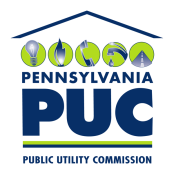  PUBLIC UTILITY COMMISSIONOffice of Administrative Law Judge400 NORTH STREET, HARRISBURG, PA 17120IN REPLY PLEASE REFER TO OUR FILE